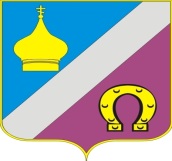 
РОССИЙСКАЯ ФЕДЕРАЦИЯРОСТОВСКАЯ ОБЛАСТЬ  НЕКЛИНОВСКИЙ РАЙОНМУНИЦИПАЛЬНОЕ ОБРАЗОВАНИЕ «НИКОЛАЕВСКОЕ СЕЛЬСКОЕ ПОСЕЛЕНИЯ»АДМИНИСТРАЦИЯ НИКОЛАЕВСКОГО СЕЛЬСКОГО ПОСЕЛЕНИЯРАСПОРЯЖЕНИЕс. Николаевка«__»_____  2016 г.				                                               	№  ___«Об утверждении нормативных затрат на обеспечение функций Администрации Николаевского сельского поселения»В соответствии со статьей 19 Федерального закона от 05.04.2013  № 44-ФЗ «О контрактной системе в сфере закупок товаров, работ, услуг для обеспечения государственных и муниципальных нужд», постановлением Администрации Николаевского сельского поселения от 21.12.2015г № 538 «Об утверждении Правил определения нормативных затрат на обеспечение функций  Администрации Николаевского сельского поселения и подведомственных им муниципальных бюджетных учреждений Николаевского сельского поселения»: Утвердить нормативные затраты на обеспечение функций Администрации Николаевского сельского поселения согласно приложению.Настоящее распоряжение подлежит размещению в единой информационной системе в сфере закупок, в соответствии с Федеральным законом от 05.04.2013 44-ФЗ «О контрактной системе в сфере закупок товаров, работ, услуг для обеспечения государственных и муниципальных нужд»  и на официальном сайте Николаевского сельского поселения в сети «Интернет». Контроль за исполнением настоящего распоряжения оставляю за собой.          Глава  Николаевского          сельского поселения	                                                         М.В.Ткаченко.                      Приложение к распоряжению                            Администрации Николаевского сельского поселения от _______ _____  №_______                                                                          НОРМАТИВНЫЕ ЗАТРАТЫна обеспечение функций Администрации Николаевского сельского поселения, применяемые при расчете нормативных затратНормативы затрат на услуги связи1. Нормативы количества средств и цены на услуги абонентской телефонной связи2. Нормативы количества средств и цены на услуги междугородной и международной телефонной связиНормативы затрат на содержание имущества3. Нормативы затрат на техническое обслуживание установок  охранно-пожарной сигнализации и системы оповещения  в здании Администрации Николаевского сельского поселения4. Нормативы затрат на текущий ремонт здания Администрации Николаевского сельского поселения5. Нормативы затрат на техническое обслуживание и ремонт автотранспортных средств6. Нормативы затрат на приобретение полисов обязательного страхования гражданской ответственности владельцев транспортных средств *Страховой тариф определяется в соответствии с базовыми ставками страховых тарифов и коэффициентами страховых тарифов, действующих на момент страхования автотранспортных средств.7. Нормативы затрат на приобретение горюче-смазочных материалов*Цена за  топлива может изменяться в зависимости от стоимости топлива на момент покупки8. Нормативные затраты по вывозу твердых бытовых отходовКомпьютеры   9. Нормативы количества и цены компьютерной и организационной техники10. Нормативы затрат на техническое обслуживание и регламентно-профилактический ремонт компьютерной и организационной техники11.Нормативы, применяемые при расчете нормативных затрат на приобретения запасных частей для вычислительной техники12.Нормативы количества и цены носителей информации13.Нормативы затрат на приобретение расходных материалов для принтеров, копировальных аппаратов и многофункциональных устройств14.Нормативы затрат на приобретение ранцевых огнетушителей и хлопушек для тушения пожаров15.Нормативы затрат на заправку и восстановление расходных материалов для принтеров, копировальных аппаратов и многофункциональных устройств16. Нормативы затраты на оплату услуг по сопровождению программного обеспечения и приобретению простых (неисключительных) лицензий на использование программного обеспечения17.Нормативы затрат на оплату услуг по изготовлению электронно-цифровой подписи18.Нормативы количества и цены мебели и отдельных материально-технических средств19. Нормативы количества и цены канцелярских принадлежностей в расчете на одного работника20. Нормативы количества и цены хозяйственных товаров и принадлежностей21.Нормативы, применяемые при расчете нормативных затрат за проведение диспансеризации 22.Нормативы, применяемые при расчете нормативных затрат за проведение дезинфекции 23. Нормативы, применяемые при расчете нормативных затрат на дополнительное профессиональное образование муниципальных служащих, прохождение курсов повышения квалификации, участие в обучающих семинарах, круглых столах, конференциях, форумах24.Нормативы, применяемые для расчета стоимости коммунальных услуг25. Нормативы затрат на услуги по обеспечению информационной деятельности администрации Николаевского сельского поселения26. Нормативы затрат на  выполнение работ по техническому обслуживанию газового оборудования27.Нормативы затрат на приобретение периодических печатных изданий, справочной литературы28.Нормативы затрат на проведение предрейсового и послерейсового осмотра водителей транспортных средств29.Нормативы количества и цены транспортных средствВид связиКоличество средств связиЦена на услуги связи за календарный год, руб., не болееНаименование должностиАбонентская телефонная связьне более 1 единицы на 1 работника25 000,00Все группы должностейВид связиКоличество средств связиЦена на услуги связи за календарный год, руб., не болееНаименование должностиМеждугородная и международная телефонной связине более 1 единицы на 1 работника3 000,00Все группы должностей№ п/пМесто выполнения работКол-во месяцевСтоимость работ за 1 месяц,рублей, не болееСтоимость работвсего, рублей, не более1.Здание Администрации Николаевского сельского поселения (Ростовская область, Неклиновский район, с. Николаевка ул.Советская ,6)121800,0021 600,00№ п/пНаименованиеСтоимость услуг, рублей, не более1.Текущий ремонт здания Администрации Николаевского сельского поселения150 000,00№ п/пКоличество автотранспортных средствКол-во месяцевСтоимость услуг по техническому обслуживанию и ремонту автотранспортных средств, рублей, не более1.112 20 000,00№ п/пКоличество автотранспортных средствЦена* за приобретение одного полиса, не более руб.Всего затрат, руб.1.17000,006100,00НаименованиеНорма расхода топлива на  пробега (литр)Норма расхода топлива на  пробега (литр)Цена* за 1 литр, руб.Всего затрат, руб.Наименованиев летнее времяв зимнее времяЦена* за 1 литр, руб.Всего затрат, руб.Автомобильный бензин АИ-927,47,4Не более 36,50122 400,00№ п/пОбъем ТБО, подлежащих вывозу Единица измеренияКоличество месяцевСтоимость единицы,рублей, не болееСтоимость услугвсего, рублей, не более1.8,00м³12375,0036 000,00П№ п/пНаименованиеКоличествоСрок эксплуатации в годахЦена за ед. в руб., не болееКатегории должностей муниципальной службы 1Компьютер в сбореНе более 1 единицы на 1 рабочее место560 000,00Высшая группа должностей1Компьютер в сбореНе более 1 единицы на 1 рабочее место550 000,00Главная группа должностей1Компьютер в сбореНе более 1 единицы на 1 рабочее место545 000,00Ведущая, старшая, младшая группы должностей2Источник бесперебойного питанияНе более 1 единицы на 1 рабочее место330000,00Все группы должностей3Многофункциональные устройстваНе более 1 единицы на 1 рабочее место330 000,00Высшая группа должностей3Многофункциональные устройстваНе более 1 единицы на 1 рабочее место320 000,00Главная группа должностей3Многофункциональные устройстваНе более 1 единицы на 1 рабочее место320 000,00Ведущая, старшая, младшая группы должностей4ПринтерНе более 1 единицы на 1 рабочее место317 000,00Ведущая, старшая, младшая группы должностей5СканерНе более 1 единицы на 1 рабочее место38 000,00Ведущая, старшая, младшая группы должностей6МониторНе более 1 единицы на 1 рабочее место516000,00Высшая группа должностей6МониторНе более 1 единицы на 1 рабочее место512000,00Главная группа должностей6МониторНе более 1 единицы на 1 рабочее место57000,00Ведущая, старшая, младшая группы должностей7Системный блокНе более 1 единицы на 1 рабочее место540000,00Все группы должностей8НоутбукНе более 1 единицы на 1 рабочее место570 000,00Высшая группа должностей8НоутбукНе более 1 единицы на 1 рабочее место550 000,00Главная группа должностей8НоутбукНе более 1 единицы на 1 рабочее место550 000,00Ведущая, старшая, младшая группы должностей10СерверНе более 5 единицы на организацию3350000,00Все группы должностей12ФаксНе более 1 единицы на 1 рабочее место 515000,00Все группы должностей12Планшетный компьютерНе более 1 единицы на 1 рабочее место370 000,00Высшая группа должностей13Копировальный аппаратНе более 1 единицы на 1 рабочее место370 000,00Все группы должностей17КоммутаторНе более 1 единицы на 1 структурное подразделение530000,00Все группы должностей№№ п/пНаименование Количество месяцев предоставления услугЦена технического обслуживания и регламентно-профилактического ремонта за календарный год, в руб., не болееТехническое обслуживание и регламентно-профилактический ремонт компьютерной и организационной техники12 месяцев94500,00№ п/пНаименованиеЦена за ед. в руб., не более1Запасные части для вычислительной техники10000,00№ п/пНаименованиеРасчетная потребность в годСрок эксплуатации в годахЦена за ед. в руб., не более    1USB носитель информацииНе более 1 единицы на одного работника31000,002Внешний жесткий дискНе более 10 единиц на организацию315000,003Электронный ключевой носительНе более 2 единиц на одного работника22000,00№ п/пНаименованиеСумма за календарный год, руб., не более1Расходные материалы для принтеров, копировальных аппаратов и многофункциональных устройств000,00№ п/пНаименованиеСрок эксплуатации в годах Цена за единицу в руб, не болееСумма за календарный год, руб., не более1Ранцевый огнетушитель34000,008000,002Хлопушка 22000,00                       4000,00№ п/пНаименованиеСумма за календарный год, руб., не более1Заправка и восстановление расходных материалов для принтеров, копировальных аппаратов и многофункциональных устройств000,00№ п/пНаименование программного обеспеченияКоличествоСумма за календарный год, руб., не более1Программный продукт «Парус- Бюджет»1 рабочих мест21 000,002Средство криптографической защиты информации (СКЗИ)Не более 1 единицы на одно рабочее место10 000,00Наименование КоличествоЦена за единицу, не более, руб.Электронно-цифровая подписьНе более 5 единиц на одно рабочее место7000,00НаименованиеЕдиница измеренияКоличествоЦена за ед. в руб., не болееСтол рабочийшт.Не более 1 единицы на кабинет25000,00Стол приставнойшт.Не более 1 единицы на кабинет20000,00Кресло руководителяшт.Не более 1 единицы на кабинет10000,00Стол для заседанийшт.Не более 1 единицы на кабинет30000,00Стулшт.Не более 5 единиц на кабинет5000,00Лампа настольнаяшт.Не более 1 единицы на кабинет3000,00Часы настенныешт.Не более 1 единицы на кабинет3000,00Шкаф комбинированныйшт.Не более 1 единицы на кабинет25000,00Шкаф книжныйшт.Не более 1 единицы на кабинет15000,00Кондиционершт.Не более 1 единицы на кабинет40000,00Холодильникшт.Не более 1 единицы на кабинет20000,00Портьеры (жалюзи)комплектНе более 1 комплекта (единицы) на одно окно10000,00Электрический чайник шт.Не более 1 единицы на кабинет2000,00№№ п/пНаименованиеЕдиница измеренияКоличествоПериодичность полученияЦена за ед.  (руб.)Антистеплерштук11 раз в годдо 70 Блокнот (ежедневник)штук11 раз в годдо 130Блок для заметокштук11 раз в кварталдо 150Дырокол на штук11 раз в 3 годадо 500Зажимы  канцелярские 15упаковка11 раз в годдо 200Закладки 4 неоновых цветовштук11 раз в годдо 150Карандаш  НВштук11 раз в кварталдо 30Клей-карандаш 20гштук11 раз в годдо 40Клейкая лента скотч   (19ммх33м матовая, невидимая при приклеивании)штук11 раз в кварталКлейкая лента скотч   (прозрачная, толщиной 55мкр)штук1 1 раз в кварталКнига учета А4 (96 листов в клетку, жесткая обложка)штук11 раз в годдо 260Корректирующая  жидкость (штрих с кисточкой)штук11 раз в годдо 90Ластик  (с пластиковым держателем для удаления чернильных и графических надписей)штук21 раз в годдо 40Линейка пластмассовая ()штук11 раз в годдо 40Лоток  вертикальный (вертикальный накопитель для размещения документов)штук31 раз в 3 годадо 200Лоток горизонтальный  прозрачныйштук31 раз в 3 годадо 200Маркеры текстовыделители 4 цветаштук11 раз в кварталдо 150Нож канцелярскийштук11 раз в годдо 200Ножницы длина 21,5штук11 раз в 3 годадо 150Папка с арочным механизмом 50ммштук11 раз в годдо 250Папка-вкладыш с перфорацией А4 100шт в упаковкеупаковка21 раз в годдо 226Папка с завязкамишт41 раз в годдо 30Папка с кнопкой А4штук11 раз в годдо 50Папка-уголок А4 цветнаяштук11 раз в кварталдо 15Папка-скоросшиватель (картон белый,440гр)штук51 раз в кварталдо 30Папка-обложка «Дело» (картон, 360гр)штук51 раз в кварталдо 20Папка  А4 на 20 прозрачных страницштук11 раз в годдо 30Папка А4 на 60 прозрачных страницштук11 раз в годдо 40Папка А4 с зажимомштук11 раз в кварталдо 150Подставка для блока (90ммх90ммх90мм, пластик)штук11 раз в 3 годадо 250Папка А4 с резинками (322ммх242мм)штук11 раз в годдо 200Ручка шариковаяштук31 раз в кварталдо 80Степлер на 40лштук11 раз в годдо 200Скобы для степлера 24/6упаковка11 раз в годдо 15Скобы для степлера №10упаковка11 раз в годдо 20Скоросшиватель (пластиковый)штук11 раз в кварталдо 30Скрепки штук11 раз в кварталдо 35Скрепки 50ммштук11 раз в кварталдо 80Бумага А4упаковка21 раз в кварталдо 1200Календарь перекидной, настенныйштук11 раз в год до 70№ п/пНаименование продукцииЕдиницы измеренияКоличество единиц приобретаемой продукции в годЦена  единицы продукции, руб.1Стеклоочиститель штук6до 1202Мыло  жидкое для рукл3до 703Мыло хозяйственноештук3до 254Швабра для мытья половштук1до 1505Ведро п/этштук1до 1206Веникштук1до 1207Тряпка половаяштук3до 508Мешки для мусора (на 60л) (не менее 30 штук в рулоне)штук1до 1509Салфетки  бытовая (в упаковке не менее 3 штук)штук3до 6010Чистящие средства  штук1до 12011Перчатки резиновыепар1 до 2512Халатштук1до 50013Совок п/этштук1до 12014Белизнаштук3до 50№п/пНаименование должностейКоличество направляемых сотрудников Промежуточный срок между услугойЦена проведения диспансеризации в расчете на 1 работника, не более, рублей1Все группы должностейСогласно штатному расписанию Не более 1 года2 500,00№п/пМесто выполнения работСтоимость работ рублей, не болееСтоимость работ всего, рублей, не более1Здание Администрации Николаевского сельского поселения с. Николаевка, ул. Советская, 6 2 000,002 000,00№ п/пНаименование должностей муниципальных служащихСтоимость услуг дополнительного профессионального образования за календарный год, не более, руб.1Все группы должностей000,00П№ п/пНаименованиеКоличество за календарный год, руб. (не более)Сумма, в руб. (не более)1Услуги по передаче электрической энергии, тыс.кВт*ч42,645 000,002Поставка газа горючего, тыс.м325,930 000,003Транспортировка газа горючего, тыс.м310,415 000,00Наименование услугВсего затрат, руб.Услуги по обеспечению информационной деятельности администрации Николаевского сельского поселения100 000,00Наименование работВсего затрат, руб.  Выполнение работ по техническому обслуживанию газового оборудования (здание администрации Николаевского сельского поселения с.Николаевка ул.Советская, 6)2100,00Наименование изданияСтоимость годовой подписки, не более, руб.Газета «Приазовская степь»1500,00НаименованиеКоличество водителейЦена проведения одного осмотра, не более руб.Количество рабочих дней в году, не болееВсего затрат, руб.Предрейсовыйосмотр170,0024717 290,00Послерейсовый осмотр170,0024717 290,00П№ п/пНаименованиеКоличествоСрок эксплуатации в годахЦена за ед. в руб. не болееКатегории должностей муниципальной службы11Автомобиль легковой1 единица 10800 000,00Все категории должностей